Applicant InformationEducationSpine ExperiencePlease provide details of your experience in spine surgery thus far, including commonly performed procedures and surgeons under whom you have trained.  Minimally Invasive FellowshipResearchPracticeDisclaimer and SignatureI certify that my answers are true and complete to the best of my knowledge. If this application leads to employment, I understand that false or misleading information in my application or interview may result in my release.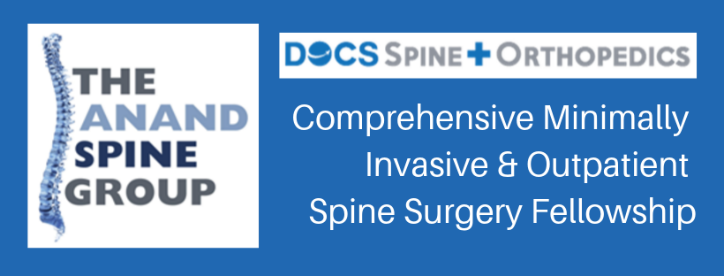 Neel Anand, MD444 S. San Vicente Blvd, Suite 901Los Angeles, CA 90048P: 310-423-9779F: 310-423-9773Full Name:Date:LastFirstM.I.Address:Street AddressApartment/Unit #CityStateZIP CodePhone:Email:Requested Start Date: February AugustYear:College:City/State:From:To:Degree:Medical School:Medical School:City/State:From:To:Degree:Residency:Residency:City/State:From:To:Program Director:Fellowship:Fellowship:City/State:From:To:Program Director:Please describe your interest in applying for the Comprehensive Minimally Invasive & Outpatient Spine Surgery Fellowship.   Please list which minimally invasive or outpatient spine procedures you are most attracted to incorporating into your practice.    Please propose 2-3 topics of research in which you would like to participate in during this fellowship.     Please list where you would like to practice upon completion of the fellowship.  Please note, fellows are expected to pursue practice outside of the Los Angeles area.    Signature:Date: